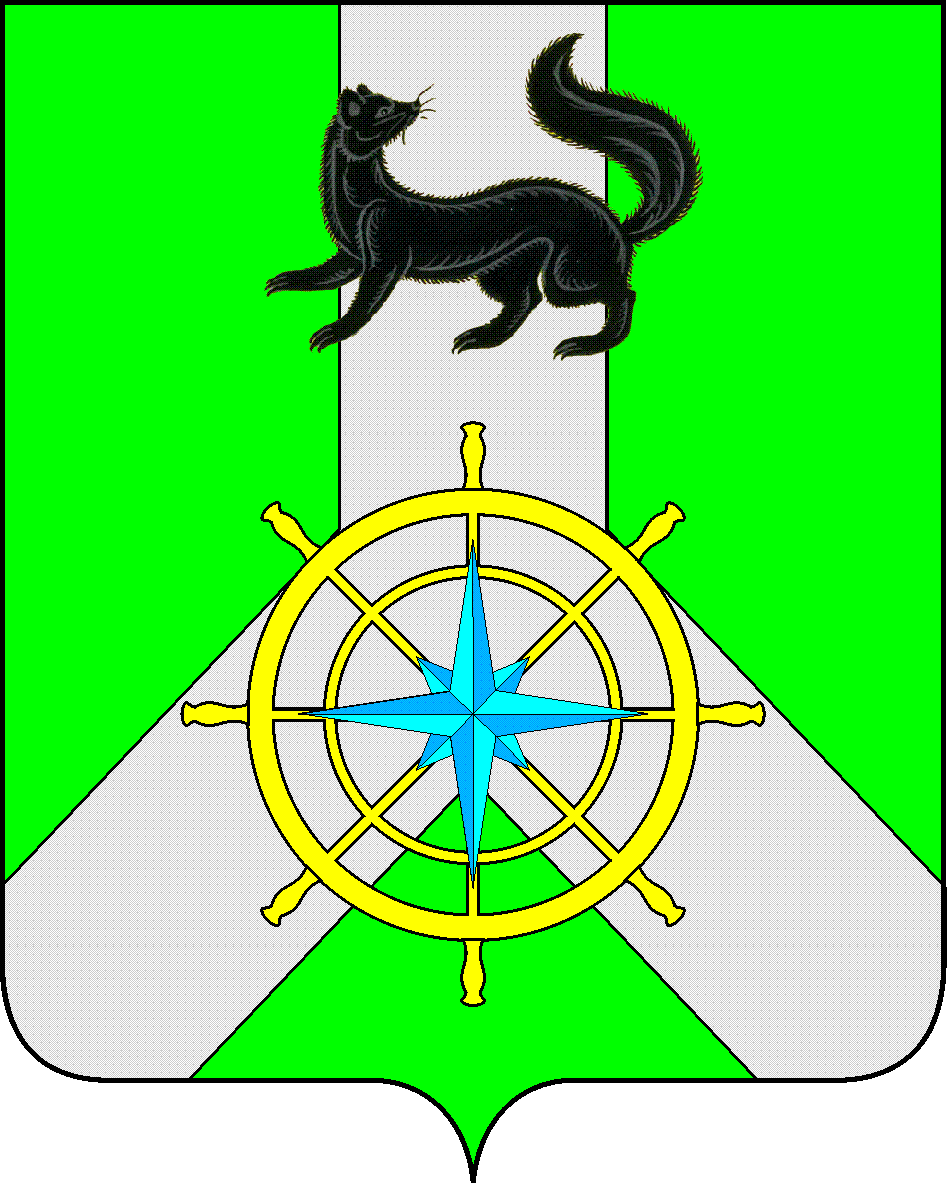 Р О С С И Й С К А Я  Ф Е Д Е Р А Ц И ЯИ Р К У Т С К А Я  О Б Л А С Т ЬК И Р Е Н С К И Й   М У Н И Ц И П А Л Ь Н Ы Й   Р А Й О НД У М А РЕШЕНИЕ № 165/6Заслушав информацию заместителя мэра Киренского муниципального района по экономике и финансам Чудиновой Е.А. о пролонгации на 2016 год «Программы комплексного социально-экономического развития муниципального образования Киренский район на 2011-2015 годы», руководствуясь п.5, 6 ст. 6, ст.54 Устава муниципального образования Киренский район,ДУМА РЕШИЛА:Программу комплексного социально-экономического развития муниципального образования Киренский район на 2011-2015 годы пролонгировать на 2016 год.Решение подлежит размещению на официальном сайте администрации Киренского муниципального района www.kirenskrn.irkobl.ru в разделе «Дума Киренского района».Решение вступает в силу с момента подписания.МэрКиренского муниципального района					К.В. СвистелинПредседатель ДумыКиренского муниципального района					Д.М.Ткаченко27 апреля 2016 г.г. КиренскО пролонгации на 2016 год программы комплексного социально-экономического развития муниципального образования Киренский район на 2011-2015 годы